T.C.BURHANİYE KAYMAKAMLIĞIBurhaniye Ticaret Odası Özel Eğitim Uygulama Okulu MüdürlüğüTARİHÇE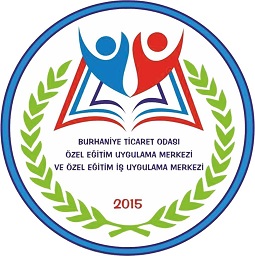                                                                  BURHANİYE 2021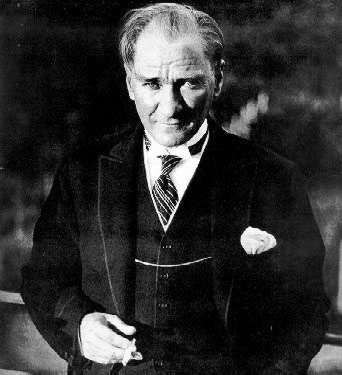 “En mühim ve feyizli işlerimiz Milli Eğitim işleridir. Milli Eğitim işlerinde mutlaka muzaffer olmak lazımdır. Bir milletin hakiki kurtuluşu ancak bu surette olur.”     “Eğitimdir ki bir milleti ya hür, müstakil, şanlı yüksek bir toplum olarak yaşatır, ya da bir milleti esaret ve felakete sürükler.” Gazi Mustafa Kemal ATATÜRKİLÇENİN GENEL OLARAK TANITILMASI:Tarihi     Şehrin tarihçesi, bilinebilen ilk yerleşim yeri olan ve bugünkü İskele Mevkii yakınlarında Lidya Kralı KREZÜS ten çok önceleri kurulan ANAHOR veya PİDASUS adlarıyla anılan büyük bir şehir ile başlar. M.Ö. 1443 yılında , ilk kez MYSİA bölgesi halkı tarafından inşa edilmiş olan kent, Antik Çağda ADRAMYTTEİON a bağlı olarak kalmış ve tarih boyunca da ADRAMYTTEİON (latince adıyla ADRAMYTTİON) veya ADRAMYTTUM adları ile birlikte anılmıştır. ADRAMYTTEİON adı Lidya Kralı KREZÜS ün kardeşi ADRAMYS ten kaynaklanır. ADRAMYS , savaşlarda harap olan kenti yeniden inşa ettirmiş ve kendi adını vermiştir.     Tarih kitapları Edremit Körfezinin çok eski çağlardaki en önemli yerleşim yerinin Eski Edremit diye bilinen, bugünkü Ören İskelesi yanında bulunan Karataş Mevkiinden itibaren 8 km.lik bir daireyi kapsayan ADRAMYTTEİON olduğunu yazar.Tarihçiler ADRAMYTTEİON un civarında TROYA, PERGAMON ve TAİP gibi ünlü şehirlerin bulunduğunu , o devirde bölgedeki tek Anayasa Mahkemesinin ADRAMYTTEİON da olduğunu ve kentin Hukuk Merkezi olarak anıldığını belirtirler.Romalıların istila devrinde Edremit ile birlikte Roma İmparatorluğu topraklarına katılmış olan kent,bu devirde kültürel bakımdan çok önemli bir yerde bulunmaktaydı.MS. 280-305 tarihlerinde Anadoludaki 45 psikoposluktan biri Adramytteıonda bulunmaktadır. Daha sonraları Bizans İmparatorluğu egemenliğine giren şehir, bu dönemde önemini giderek kaybetmiş ve bu topraklar üzerinde sık sık yaşanan savaşlardan dolayı günümüze çok az sayıda tarihi eser kalmıştır. Selçuklu İmparatorluğunun yükselme devrinde bu imparatorluğun egemenliğine giren kente, Selçuklu İmparatoru KILIÇ ASLAN tarafından Sınır Komutanı olarak TAYLI BABA gönderilmiş; TAYLI BABA bölgeyi Bizanslılardan tamamen temizlemiş ve dağınık halde yaşayan halkı, bugünkü Taylıeli Köyünün olduğu yerde toplayarak burayı kendine merkez yapmıştır. Ancak bölgenin dağlık ve genişlemeye elverişsiz olması yüzünden Taylıeli Halkını daha sonra bugünkü Memiş Mahallesinin olduğu düzlüğe taşımıştır. Selçukluların dağılması ile Karesioğullarının eline geçen kent,1323 yılında da Osmanlı İmparatorluğuna bağlanmıştır. 1484 yılında ise bugünkü Kızıklı Köyüne doğru uzanan Su Kemerine atfen KEMER adını almıştır.1866 yılına kadar Edremite bağlı bir Bucak olan kent, 1867 yılında bağımsız İlçe olmuştur. 19. yyda Sultan Abdülhamit zamanında oğlu BURHANETTİN in adına atfen ilçenin adı BURHANİYE olarak değiştirilmiştir. Milli Mücadele döneminde tüm Ege Bölgesi ile birlikte işgale uğrayan Burhaniye 08 EYLÜL 1922 de kurtulmuştur.Coğrafi DurumuKonumu:        Burhaniye kuzey Ege bölgesinde, Balıkesir ili sınırları içerisindedir. Batısında Ege denizi, kuzeyinde Edremit, doğusunda Havran, güneyinde Gömeç ve Ayvalık ve güney doğusunda Bergama ile komşudur. Kuzeyinde yer alan Kaz dağları (Mitolojik adı İda) doğu ve güney doğusunda yer alan Madra dağları arasındaki düz ve verimli topraklardan oluşan ova üstünde kurulmuştur. İlçe merkezi denizden 4 km. içeridedir. Denizden ortalama yüksekliği (Rakım) 10 metredir. İlçenin Ege denizine 17 km uzunluğunda kıyı bandı vardır. Bu kıyı bandında kilometrelerce uzunluğunda ince ve temiz kumlu doğal plajlar yer almaktadır.Yüzölçümü: İlçenin yüzölçümü 623 Km2’dir.Doğal Çevre Değerleri:       Burhaniye’de altı tür zeytin ağacı yanında en yaygın ağaç çam ve meşe türleridir. Sahil ve fıstık çamı çoğunluktadır. Ören’de Kültür ve Tabiat Varlıkları Koruma Kurulunun tescil edip korumaya aldığı 1620 adet palamut meşesi vardır. Ayrıca kavak, akasya, çınar, okaliptüs, sedir, mimoza, iğde, akça ağaç ve ıhlamur gibi ağaçlarda bölgeye iyi uyum sağlar. Bahçelerde badem, ceviz, şeftali, kayısı ve narenciye çeşitlerine bolca rastlanır. Zakkum, ılgın, süpürgelik otu ve hayıt, dere ve yol kenarlarında doğal olarak gelişmiştir. Yörede yabani olarak kereviz, maydanoz, havuç, pazı türleri yanında bademcik, kaşıklık, sığırdili, toklu başı, gelincik, turp otu, türüt, hardal, balotu, çıtırgı, arapsaçı, ısırgan ve hindibağ gibi zeytinyağlı olarak yemeği de yapılabilen çok çeşitli otları vardır. İlk ve sonbaharda çıkan ve bilen kişilerce toplanan sarı, mor, ak melki, kuzugöbeği, kulak ve evlek gibi mantar türleri de çok lezzetlidir. Bu çeşitli ot ve mantarlar pazartesi günleri kurulan Burhaniye pazarında özellikle köylü kadınlar tarafından satılır.      Bu bol çeşitlilik ve güzellikteki bitki dokusu içinde doğaldır ki yaban kedisi, sansar, porsuk, tilki, here, sincap, gelincik, yılan ve tavşan ile birlikte tarla kuşu (kıpırdak), serçe kumru, saka, bülbül, çulluk, sığırcık, tepeli, papağan, kırlangıç, leylek, atmaca gibi uçan yaban hayvanlarda doğal yaşamı daha da zenginleştirmektedir. İklimi:      Akdeniz ve Ege iklimlerinin karakteristik özelliklerini gösterir. Antik çağlarda 1001 rüzgarlar vadisi diye anılmış olan yörede, kuzeyde Kaz dağları ve güneyde Madra dağlarının oluşturduğu jeolojik konum nedeniyle meltem, imbat ve poyraz rüzgarları hâkimdir. Bu durumun yarattığı sürekli hava sirkülasyonu, havasının çok temiz ve sağlıklı olmasını sağlar. İsviçre’deki Alp dağları ile birlikte dünyanın oksijen oranı en yüksek ender yerlerinden birisidir. Bitki Örtüsü: Deniz seviyesinden 500 metreye kadar genel olarak zeytin ağaçları, bundan sonra çam ağaçları ile kaplıdır. Ekonomik Durum:İlçemiz ekonomisi çok eski yıllardan beri zeytin tarımına dayanmaktadır. Bunun yanında seracılık, sebze ve hububat, meyve tarımı da yapılmaktadır.İlçemizin arazi yapısı nedeniyle hayvancılık fazla gelişme gösterememektedir.Nüfus: Adrese Dayalı Nüfus Kayıt Sistemine göre (ADNKS) 2020 tarihine göre ilçemizin genel nüfusu 61.806 olarak tespit edilmiştir.Bu nüfus, 31.339 erkek ve 30.467 kadından oluşmaktadır.OKULUN GENEL BİLGİLERİMİSYONUMUZ Özel Eğitimde ; koşulsuz sevgi ile beklentilerin hep önünde, kalitesi ile örnek gösterilen lider bir kurum olmak.VİZYONUMUZ Özel Eğitim Programını çevre faktörlerini de dikkate alarak, etkili ve verimli bir şekilde uygulamak, öğrencilerin performans ve ihtiyaçlarına uygun bir eğitim hizmeti sunmak, onların sosyal, duygusal, bilişsel, psikomotor, akademik ve öz bakım alanlarında gelişimlerine ortam hazırlamak, değişim ve yeniliklere göre eğitimin kalitesini artırmak temel görevimizdir.OKULUN TARİHÇESİBurhaniye Ticaret Odası Özel Eğitim Uygulama Merkezi(Okulu) ve Özel Eğitim İş Uygulama Merkezi 2012 yılında temeli Burhaniye Ticaret Odası öncülüğünde atılmış bir okuldur. Yapılan protokol gereği; okulun %75 ‘i Burhaniye Ticaret Odası tarafından yapılmış olup, % 25’i Milli Eğitim Müdürlüğü tarafından yapılmak üzere teslimi gerçekleşmiştir. 2014 Ekim ayında çevre düzenleme çalışmalarına başlanmış, olumsuz hava şartlarından dolayı çevre düzenlemesi belirtilen zamanda tamamlanamamıştır.ADI: Burhaniye Ticaret Odası Özel Eğitim Uygulama OkuluADRESİ: Pelitköy Mah. Atatürk Hürriyet Cad. No:57 Burhaniye/BalıkesirTELEFON: 02664231010FAKS: --WEB: https://btoegitimuygulama.meb.k12.trE-POSTA: 759287@meb.k12.tr /btoegitimuygulama@hotmail.comtrVERGİ NUMARASI: 1910585154SEVİYESİ:I. II. ve III.KademeÖĞRENİM ŞEKLİ: NormalISINMA ŞEKLİ: KaloriferliEĞİTİM ŞEKLİ: Gündüzlü ve KarmaALIM BÖLGESİ: I.,II. Kademe III. Kademe için Burhaniye,Gömeç, AyvalıkADRESİ:Pelitköy Mah.Atatürk Hürriyet Cad.No:57 Burhaniye/BALIKESİR